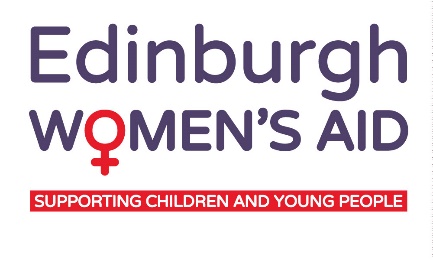 CYP Referral FormPlease complete all sections of this referral form. We ask you to identify what service you feel is required – the CYP team will screen each referral and may feel that a different service strand is more suitable. This form should be returned to cyp@edinwomensaid.co.ukService being requestedMain parent / carer detailsBackground informationDetails of individual children being referredDetails of individual children being referredDetails of individual children being referredAgencies currently involvedReferrers DetailsCEDAR Additional Information To further enhance the therapeutic nature of groups for children and young people, women are invited to participate in a Women’s Group that runs in parallel with the Children/Young People’s Group. Themes and concepts introduced to children are incorporated into women’s group sessions with an emphasis on supporting women to help their children begin to recover from the impact of domestic abuseCYP OutreachRefuge supportCEDARPlease complete additional section Art TherapyCourt advocacy UnsureName of main parent / carerAre they a current /recent service user of EWA?Yes/ NoAddress of main parent / carer Is this address safe?Yes / No Contact telephone number/sIs the number/s safe?Yes / NoContact email addressIs the Email address safe?Yes / NoAny relevant communication needs to be considered?Brief Family History and family make up: Please include relevant history which has impacted on the child and family. It is also useful to describe who lives in the family home, the wider issues such as tenancies and support networks.Have there been recent Child Protection issues: Yes / No Risk Assessment please include any relevant information for family safety and / or staff safety:Child’s NameDOBGenderNationality Address if different to aboveELC setting / School:Setting nameSetting AddressYear / classSchool contact name & telephone / emailAdditional Support needsRelationship to perpetratorDoes the child have contact with perpetrator (specify)Main Reason for referral What are the desired outcomes?Child’s NameDOBGenderNationality Address if different to aboveELC setting / School:Setting nameSetting AddressYear / classSchool contact name & telephone / emailAdditional Support needsRelationship to perpetratorDoes the child have contact with perpetrator (specify)Main Reason for referral What are the desired outcomes?Child’s NameDOBGenderNationality Address if different to aboveELC setting / School:Setting nameSetting AddressYear / classSchool contact name & telephone / emailAdditional Support needsRelationship to perpetratorDoes the child have contact with perpetrator (specify)Main Reason for referral What are the desired outcomes?Please tickWho is the involvement with (family unit / parent/ individual child)Children and Families Social WorkPlease specify is allocated or duty PoliceNHS (not universal provision)Please specify serviceCAMHSReporters OfficeEducation (not universal provision)Please specify serviceThird Sector Please specify serviceOtherName of ReferrerAgency and roleContact telephone numberContact email addressPlease tick to confirm this referral has been discussed with the main carer/ mum and CYP – If not please explain whySignatureDate of referral Is the mother interested in participating in the Women’s Group?If not interested, please indicate whyPlease indicate any additional support needs